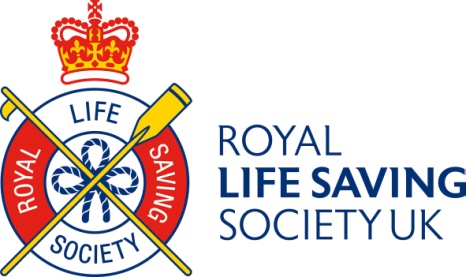 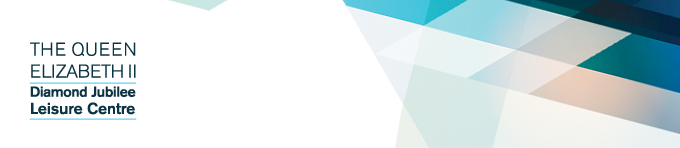 NPLQ 8th Edition Application FormPersonal DetailsPersonal DetailsPersonal DetailsSurnameSurnameFirst Name(s)First Name(s)Date of BirthDate of BirthAddressAddressAddressAddressAddressAddressAddressAddressContact DetailsContact DetailsContact DetailsEmailEmailTelephoneTelephoneMobile numberMobile numberCourse informationCourse informationCourse informationDatesCostStatement of interestStatement of interestBy completing this application form I confirm that I am able to meet the course pre requisite training as listed on the RLSS website; can attend all the days the course runs over and agree to abide by the leisure centre’s terms and conditions for attending this course.  By completing this application form I confirm that I am able to meet the course pre requisite training as listed on the RLSS website; can attend all the days the course runs over and agree to abide by the leisure centre’s terms and conditions for attending this course.  SignedDatedFor office use onlyPaid by:Cash                 Cheque                 Credit Card                   Receipt Number:Processed by:Date: